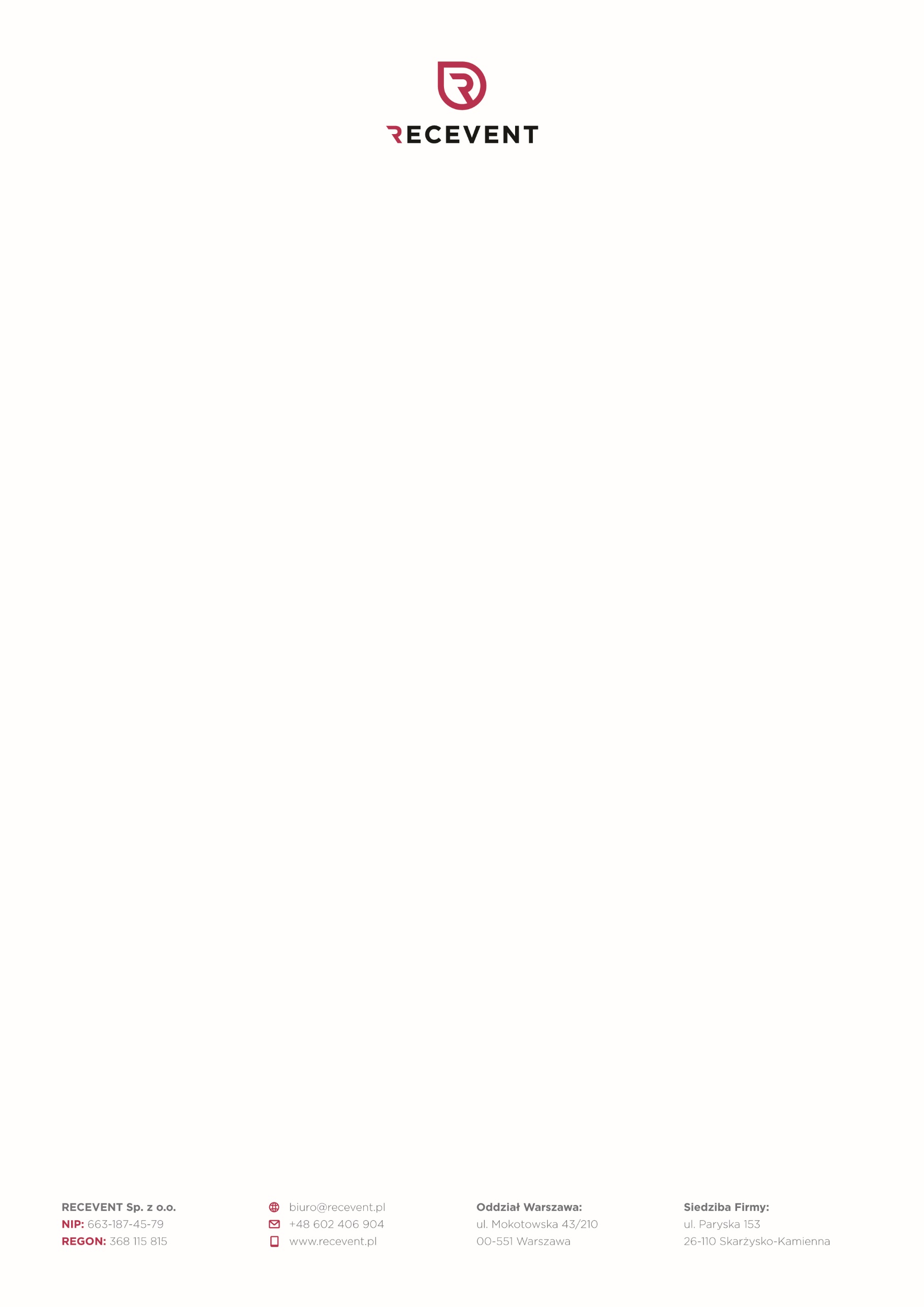 Skarżysko-Kamienna, 13.03.2020Oświadczenie ws. koronawirusaSzanowni Państwo,	w związku zaistniałym w kraju stanem wyjątkowym pragniemy poinformować, że w firmie RECEVENT Sp. z o.o. zostały wprowadzone procedury profilaktyczne, dzięki którym jesteśmy w stanie bez przeszkód realizować zlecenia z zachowaniem zasad podwyższonej ostrożności oraz ograniczeniem bezpośrednich spotkań.W razie jakichkolwiek wątpliwości prosimy o kontakt z opiekunem lub biurem prasowym pod adresem e-mail: biuro.prasowe@recevent.pl.